Mahragan 2013 Soccer Schedule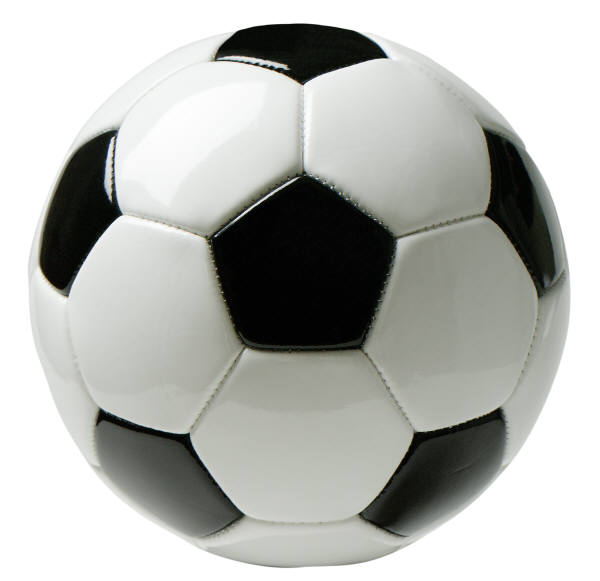 Practice Times for JuneKG-4th GradeSundayJune 16, 2013	Location: St. Mary’s Church	Time: 1:30 pm-3:00 pmSaturdays June 22, June 29, and July 13 2013	Location: St. Mary’s Church	Time: 4:00 pm-5:30 pm5th Grade & UpSunday June 16, 2013Location: St. Mary’s Church	Time: 1:30 pm-3:00 pmThursdays June 20 and June 27, 2013Location: Marsh Creek	Time: 6:00 pm-8:00 pm